8. В ненастье, буран и житейскую стынь, при тяжких потерях, тоскливо и грустно, казаться счастливым и деловым – не просто театр, это тоже искусство.9. Тонкие люди гораздо меньше умеют веселиться, они созданы большей мерою для страданий.10. Умей смертельно ненавидеть, тогда научишься любить.11. На самом деле самый большой талант в жизни нашей — это постоянно иметь хорошее настроение и при этом простым быть, как монета медная.12. Жить нужно, чтобы радоваться, а не тосковать.13. Чем проще ко всему относишься, тем легче принимать  жизнь.14. Перед временем никто и ничто не в силах устоять.15. Кого жалеть? Ведь каждый в мире — странник. Пройдет, зайдет и вновь оставит дом.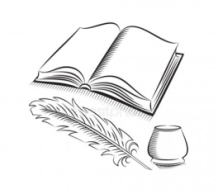 Наш адрес:ул,  Энгельса, д. 21п. Красногвардейскоетелефон: 2 -48 – 34Составил  библиограф: Кубаткина, Е.МБУК «ЦБС»Красногвардейского района РККакой чистый и какой русский поэт125 лет русскому поэту С. ЕсенинуБуклет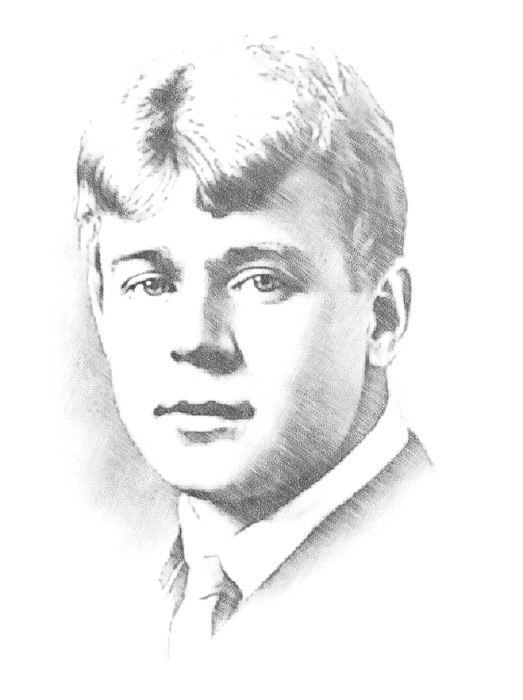 Живите так, как Вас ведёт звезда                            С. Есенин2020 год Есенин Сергей Александрович (1895 - 1925) — русский поэт, представитель новокрестьянской поэзии и лирики. Есенин справедливо ставится на один пьедестал с величайшими поэтами России: Пушкиным, Лермонтовым, Блоком.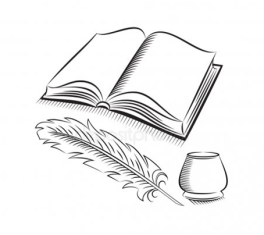 Детство и образованиеРодился 21 сентября (3 октября) 1895 года в с. Константиново Рязанской губернии в семье крестьянина.  Образование в биографии Есенина было получено в местном земском училище(1904-1909), затем до 1912 года – в классе церковно-приходской школы. В 1913 году поступил в городской народный университет Шанявского в Москве.Начало литературного путиВпервые стихотворения Есенина были опубликованы в 1914 году. В Петрограде свои стихи Есенин читает Александру Блоку и другим поэтам. Сближается с группой «новокрестьянских поэтов», и сам увлекается этим направлением. После публикации первых сборников («Радуница»,1916 г.) поэт получил широкую известность.В лирике Есенин мог психологически подойти к описанию пейзажей. Еще одной темой поэзии Есенина является крестьянская Русь, любовь к которой чувствуется во многих его произведениях. Начиная с 1914 года Сергей Александрович печатается в детских изданиях, пишет стихи для детей (стихотворения «Сиротка»,1914г., «Побирушка»,1915г., повесть «Яр»,1916 г., «Сказка о пастушонке Пете…»,1925 г.).В это время к Есенину приходит настоящая популярность, его приглашают на различные поэтические встречи. Максим Горький писал:«Город встретил его с тем восхищением, как обжора встречает землянику в январе. Его стихи начали хвалить, чрезмерно и неискренне, как умеют хвалить лицемеры и завистники».В 1918-1920 годах Есенин увлекается имажинизмом, выпускает сборники стихов: «Исповедь   хулигана»(1921),«Трерядница»(1921), «Стихи скандалиста»(1923), «Москва кабацкая»(1924).После знакомства с танцовщицей Айседорой Дункан в 1921 году, Есенин вскоре женится на ней. До этого жил с А.Р. Изрядновой (имел с ней сына Юрия), З.Н. Райх (сын Константин, дочь Татьяна), Н. Вольпиной (сын Александр).После свадьбы с Дункан путешествовал по Европе, США. Их брак оказался краток – в 1923 году пара распалась, и Есенин вернулся в   Москву.В дальнейшем творчестве Есенина очень критично были описаны российские лидеры (1925, «Страна негодяев»). В этом же году в жизни Есенина выходит издание «Русь Советская». Осенью 1925 года поэт женится на внучке Л.Н. Толстого–Софье Андреевне. Депрессия, алкогольная зависимость, давление властей послужило причиной того, что новая жена поместила Сергея в психоневрологическую больницу. Затем в биографии Сергея Есенина произошел побег в Ленинград. А 28 декабря 1925 года наступила смерть Есенина, его тело нашли повешенным в гостинице «Англетер».Интересные факты Есенин был хорошо образован, много читал, однако совсем не знал языков. Со своей женой Айседорой он не мог говорить по-английски, а она едва изъяснялась по-русски. Живя за границей, с иностранцами он общался с помощью переводчика. Есенин стал отцом довольно рано – в возрасте 18 лет. Первым ребенком от гражданского брака с Анной Изрядновой стал сын Юрий, который был расстрелян по ложному обвинению в покушении на жизнь Сталина в 1937 году.Идейным литературным оппонентом Есенина был, конечно, Маяковский, который принадлежал к футуристам. Поэты могли публично принижать творчество друг друга, однако каждый из них был высокого мнения о таланте другого.До сих пор остается неразгаданной тайна гибели поэта. Кроме версии самоубийства существует также предположение об убийстве на политической почве, которое было инсценировано под самоубийство.посмотреть все интересные факты из жизни ЕсенинаПодробнее: https://obrazovaka.ru/alpha/e/esenin-sergej-aleksandrovich-esenin-sergey-alexandrovich.Цитаты, высказывания С. Есенина1 .  Коль гореть, так уж гореть сгорая.2.   Грубым дается радость,
      Нежным дается печаль.
      Мне ничего не надо,
      Мне никого не жаль.3.    Я б навеки пошел за тобой
       Хоть в свои, хоть в чужие дали…
       В первый раз я запел про любовь,
       В первый раз отрекаюсь скандалить.4.     Кто любил, уж тот любить не может,
        Кто сгорел, того не подожжёшь.5.     Но и тогда, когда во всей планете        пройдет вражда племен, исчезнет ложь и грусть, – я буду воспевать всем существом в поэте шестую часть земли с названьем кратким “Русь”.6.     Только в разлуке можно хорошо разглядеть   человека.7.      Нужно ради будущего, завязывать с прошлым.